Publicado en Ciudad de México el 22/10/2020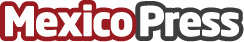 Danfoss da a conocer Alsense™ IoT Food Retail Services, impulsado por Microsoft Azure Alsense permite rastrear rápidamente el desempeño de los activos de refrigeraciónDatos de contacto:DanfossDanfoss5556152195Nota de prensa publicada en: https://www.mexicopress.com.mx/danfoss-da-a-conocer-alsense-iot-food-retail Categorías: Ecología Logística E-Commerce Consumo Dispositivos móviles Nuevo León Ciudad de México Otras Industrias http://www.mexicopress.com.mx